The Jump Start Micro-Enterprise Credential(Updated:  July 2016)Sponsored by the  Baton Rouge Area Chamber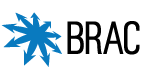 Tasks You’ll Complete to Earn the Micro-Enterprise CredentialTasks You’ll Complete to Earn the Micro-Enterprise Credential1	Self-AssessmentBehaviors and skills that lead to business and life success2	Self-Assessment PresentationBehaviors and skills that lead to business and life success3a	Key Financial ConceptsLearning the financial concepts essential to the success of every small business and start-up3b	Credit ApplicationsCompleting bank and online credit applications that small business owners and entrepreneurs need to master4	Company RegistrationUsing the geauxBIZ student portal to complete actual company registration forms5	Micro-Enterprise Credential ExamDemonstrating mastery of the skills necessary to be a successful small business employee and owner / entrepreneurWhy Earning the Micro-Enterprise Credential Will be FunWhy Earning the Micro-Enterprise Credential Will be FunHands-on exercises addressing attention-grabbing topicsInteraction with industry experts      (in class and online)Videos featuring small business experts produced specifically for usTeam projects as well as individual exercises